淄博经济开发区人力资源和社会保障局2020年政府信息公开工作年度报告报告是根据新修订的《中华人民共和国政府信息公开条例》、《国务院办公厅政府信息与政务公开办公室关于政府信息公开工作年度报告有关事项的通知》（国办公开办函〔2019〕60号）和省、市有关工作要求，编制并向社会公开。本报告全文包括2020年政府信息公开工作要点落实情况，主动公开政府信息情况及相关统计数据，依申请公开情况，政府信息公开行政复议、行政诉讼和投诉情况，以及上年度政府信息公开工作中存在的主要问题及改进措施等。本报告所列数据的统计时限自2020年1月1日至2020年12月31日。本报告可在淄博经济开发区门户网站(http://www.zbjkq.gov.cn)下载。如对本报告有任何疑问，请与淄博经济开发区人力资源和社会保障局联系（地址：淄博市张店区北京路和复兴路路口东200米路北，淄博经济开发区管理委员会208室；邮编：255000；联系电话：0533-7870210；传真：0533-7870179；电子信箱：zibojingkaiqushebaozhongxin@zb.shandong.cn）。总体情况（一）主动公开情况。（1）坚持按照“公开为常态，不公开为例外”的原则，凡按规定要求公开的事项，特别是涉及群众切身利益、需要群众广泛知晓的事项，我局均依法、及时、准确向社会进行了公布。今年以来，主动公开涉及就业、社保、人事人才、劳动关系和自身建设等方面政府信息65条。着重做好稳岗就业政策宣传和指导，及时发布国家、省、市、区有关稳岗就业政策制度及相应经办流程，按时发布经开区社会保险参保及收支情况信息披露公示。（2）公开平台：1.门户网站。始终将门户网站作为政府信息公开的第一平台，提升运行效能，确保服务效果，实现各项人力资源社会保障信息查询。2.政务微信。利用淄博经济开发区政务微信平台（微信公众号：淄博经济开发区）及时发布各类人力资源社会保障公告信息。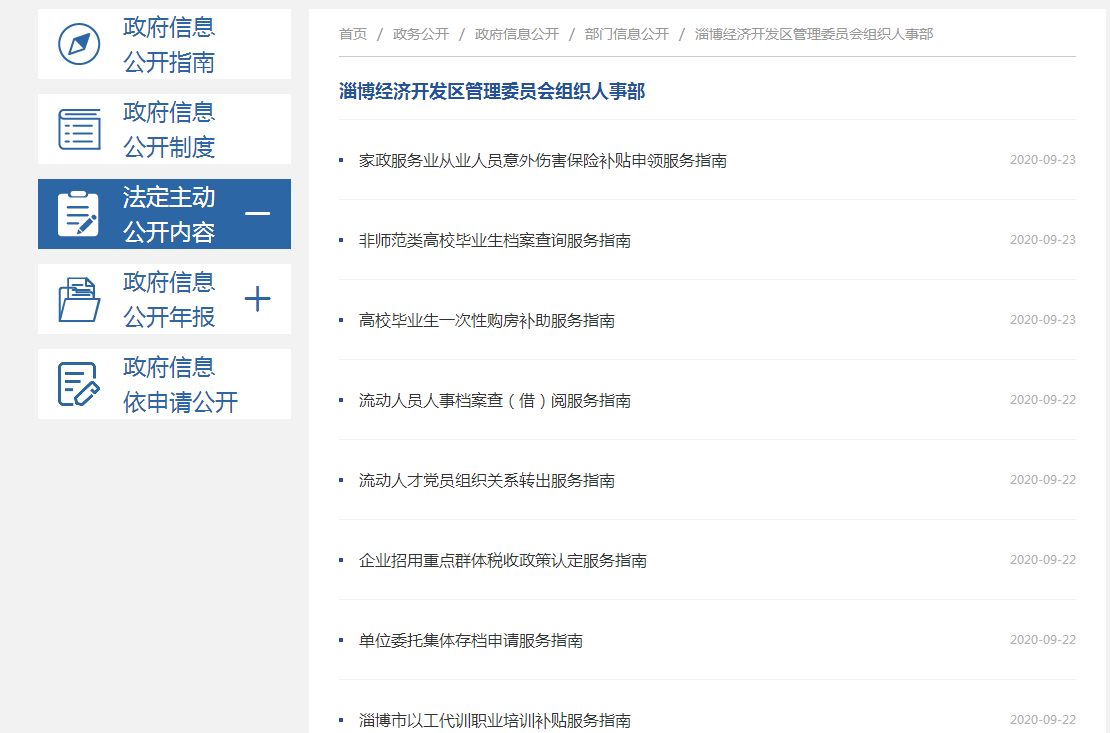 （二）依申请公开。2020年区人力资源和社会保障局未收到政务信息公开申请。（三）政府信息管理、平台建设和监督保障。区人力资源和社会保障局高度重视政府信息公开工作，按照“谁主管、谁公开、谁负责”的原则，明确信息公开保障工作分管领导、负责科室和具体负责人，强化信息公开保密工作审查，扎实推进人力资源社会保障领域政府信息公开工作。2020年，在区政府政务公开工作办公室的指导下完成了旧平台到新的融公开信息平台的信息迁移，通过新的政府信息公开平台向全社会主动公开就业创业、社会保险、人事人才、劳动关系等方面的政策信息和工作动态。二、主动公开政府信息情况三、收到和处理政府信息公开申请情况四、政府信息公开行政复议、行政诉讼情况    五、存在的主要问题及改进情况（一）主要问题：主动公开政府信息内容与公众的需求还存在一定差距，在进一步健全信息公开工作机制等方面，还需要做大量深入细致的工作。（二）改进措施：1.继续推进信息公开，围绕政策解读和互动回应等工作，增强新闻宣传互动性。2.充分利用微信等新媒体的互动功能，以及时、便捷的方式与公众进行互动交流，尤其是涉及公众重大关切的政策法规方面的信息。六、需要报告的其他事项无。                 淄博经济开发区人力资源和社会保障局                            2021年1月28日第二十条第（一）项第二十条第（一）项第二十条第（一）项第二十条第（一）项信息内容本年新制作数量本年新公开数量对外公开总数量规章000规范性文件101第二十条第（五）项第二十条第（五）项第二十条第（五）项第二十条第（五）项信息内容上一年项目数量本年增/减处理决定数量行政许可033其他对外管理服务事项000第二十条第（六）项第二十条第（六）项第二十条第（六）项第二十条第（六）项信息内容上一年项目数量本年增/减处理决定数量行政处罚000行政强制000第二十条第（八）项第二十条第（八）项第二十条第（八）项第二十条第（八）项信息内容上一年项目数量本年增/减本年增/减行政事业性收费000第二十条第（九）项第二十条第（九）项第二十条第（九）项第二十条第（九）项信息内容采购项目数量采购总金额采购总金额政府集中采购000（本列数据的勾稽关系为：第一项加第二项之和，等于第三项加第四项之和）（本列数据的勾稽关系为：第一项加第二项之和，等于第三项加第四项之和）（本列数据的勾稽关系为：第一项加第二项之和，等于第三项加第四项之和）申请人情况申请人情况申请人情况申请人情况申请人情况申请人情况申请人情况（本列数据的勾稽关系为：第一项加第二项之和，等于第三项加第四项之和）（本列数据的勾稽关系为：第一项加第二项之和，等于第三项加第四项之和）（本列数据的勾稽关系为：第一项加第二项之和，等于第三项加第四项之和）自然人法人或其他组织法人或其他组织法人或其他组织法人或其他组织法人或其他组织总计（本列数据的勾稽关系为：第一项加第二项之和，等于第三项加第四项之和）（本列数据的勾稽关系为：第一项加第二项之和，等于第三项加第四项之和）（本列数据的勾稽关系为：第一项加第二项之和，等于第三项加第四项之和）自然人商业企业科研机构社会公益组织法律服务机构其他总计一、本年新收政府信息公开申请数量一、本年新收政府信息公开申请数量一、本年新收政府信息公开申请数量0000000二、上年结转政府信息公开申请数量二、上年结转政府信息公开申请数量二、上年结转政府信息公开申请数量0000000三、本年度办理结果（一）予以公开（一）予以公开0000000三、本年度办理结果（二）部分公开（区分处理的，只计这一情形，不计其他情形）（二）部分公开（区分处理的，只计这一情形，不计其他情形）0000000三、本年度办理结果（三）不予公开1．属于国家秘密0000000三、本年度办理结果（三）不予公开2．其他法律行政法规禁止公开0000000三、本年度办理结果（三）不予公开3．危及“三安全一稳定”0000000三、本年度办理结果（三）不予公开4．保护第三方合法权益0000000三、本年度办理结果（三）不予公开5．属于三类内部事务信息0000000三、本年度办理结果（三）不予公开6．属于四类过程性信息0000000三、本年度办理结果（三）不予公开7．属于行政执法案卷0000000三、本年度办理结果（三）不予公开8．属于行政查询事项0000000三、本年度办理结果（四）无法提供1．本机关不掌握相关政府信息0000000三、本年度办理结果（四）无法提供2．没有现成信息需要另行制作0000000三、本年度办理结果（四）无法提供3．补正后申请内容仍不明确0000000三、本年度办理结果（五）不予处理1．信访举报投诉类申请0000000三、本年度办理结果（五）不予处理2．重复申请0000000三、本年度办理结果（五）不予处理3．要求提供公开出版物0000000三、本年度办理结果（五）不予处理4．无正当理由大量反复申请0000000三、本年度办理结果（五）不予处理5．要求行政机关确认或重新出具已获取信息0000000（六）其他处理（六）其他处理0000000（七）总计（七）总计0000000四、结转下年度继续办理四、结转下年度继续办理四、结转下年度继续办理0000000行政复议行政复议行政复议行政复议行政复议行政诉讼行政诉讼行政诉讼行政诉讼行政诉讼行政诉讼行政诉讼行政诉讼行政诉讼行政诉讼结果维持结果纠正其他结果尚未审结总计未经复议直接起诉未经复议直接起诉未经复议直接起诉未经复议直接起诉未经复议直接起诉复议后起诉复议后起诉复议后起诉复议后起诉复议后起诉结果维持结果纠正其他结果尚未审结总计结果维持结果纠正其他结果尚未审结总计结果维持结果纠正其他结果尚未审结总计200023120600000